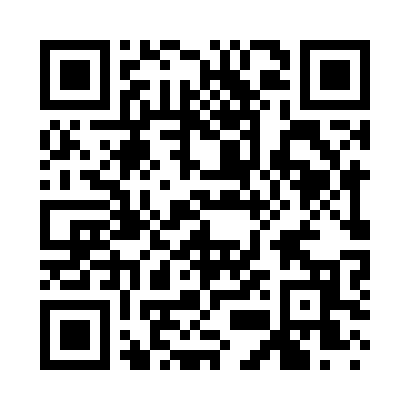 Ramadan times for Copan, Oklahoma, USAMon 11 Mar 2024 - Wed 10 Apr 2024High Latitude Method: Angle Based RulePrayer Calculation Method: Islamic Society of North AmericaAsar Calculation Method: ShafiPrayer times provided by https://www.salahtimes.comDateDayFajrSuhurSunriseDhuhrAsrIftarMaghribIsha11Mon6:296:297:401:344:547:287:288:3912Tue6:276:277:381:334:557:297:298:4013Wed6:266:267:371:334:557:307:308:4114Thu6:246:247:351:334:567:317:318:4215Fri6:236:237:341:324:567:327:328:4316Sat6:216:217:321:324:577:337:338:4417Sun6:206:207:311:324:577:337:338:4518Mon6:186:187:291:324:577:347:348:4619Tue6:176:177:281:314:587:357:358:4720Wed6:156:157:261:314:587:367:368:4821Thu6:146:147:251:314:587:377:378:4822Fri6:126:127:231:304:597:387:388:4923Sat6:106:107:221:304:597:397:398:5024Sun6:096:097:201:304:597:407:408:5125Mon6:076:077:191:295:007:417:418:5226Tue6:066:067:171:295:007:417:418:5327Wed6:046:047:161:295:007:427:428:5428Thu6:026:027:151:295:017:437:438:5529Fri6:016:017:131:285:017:447:448:5630Sat5:595:597:121:285:017:457:458:5731Sun5:585:587:101:285:027:467:468:581Mon5:565:567:091:275:027:477:478:592Tue5:545:547:071:275:027:487:489:003Wed5:535:537:061:275:027:487:489:014Thu5:515:517:041:265:037:497:499:025Fri5:505:507:031:265:037:507:509:036Sat5:485:487:011:265:037:517:519:057Sun5:465:467:001:265:037:527:529:068Mon5:455:456:591:255:037:537:539:079Tue5:435:436:571:255:047:547:549:0810Wed5:425:426:561:255:047:557:559:09